                                                 Завтрак – 9 декабря 2021 г.14 января 2022 г.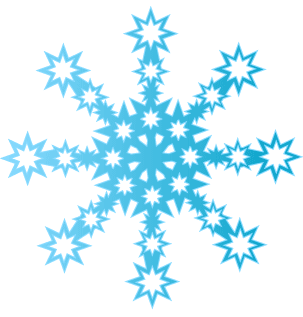                                          Завтрак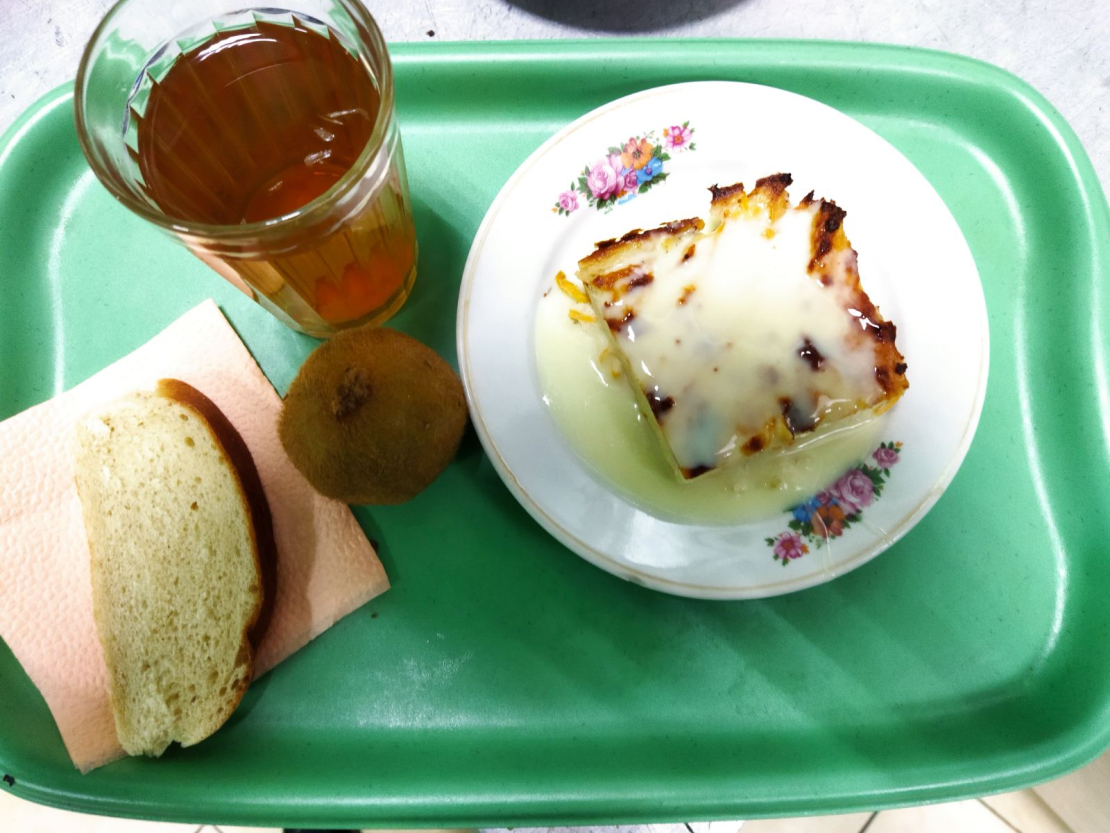 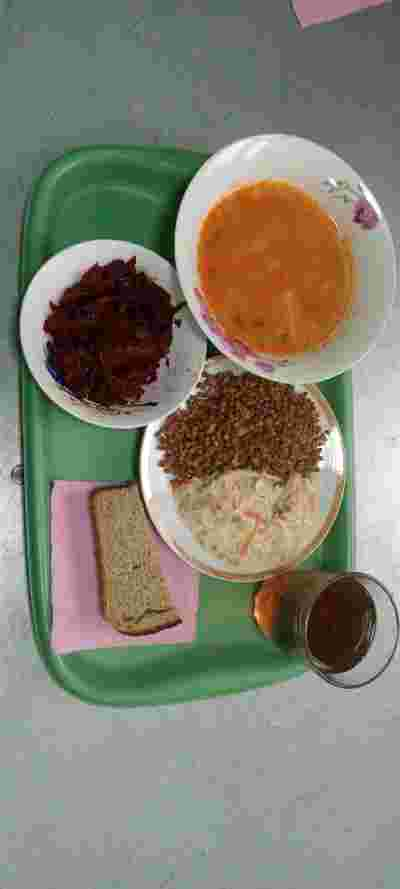 Обед